Premio letterario 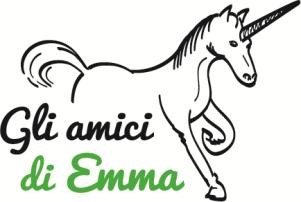 EmmaIl ricordo salvatoMODULO D’AUTORIZZAZIONE ALLA PARTECIPAZIONE PER MINORIIl/La sottoscritto/a ____________________________________________________________ Nato/a a ____________________________________ ( ______ ) il _____________________ residente in via ______________________________________ C.A.P. ___________________ recapito telefonico ________________  e-mail _____________________________________ In qualità di genitore esercente la potestà genitoriale di: _________________________________________________  di anni ___________________  Con la firma del presente modulo dichiara di:aver preso visione del regolamento del premio “Il ricordo salvato” e accettare tutti i termini e le condizioni ivi indicatiacconsentire alla partecipazione del proprio/a figlio/a al premio “Il ricordo salvato”	Luogo e data 	Firma del genitore 	____________________ 	____________________ 